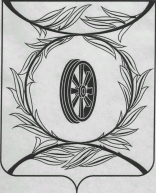 Челябинская областьСОБРАНИЕ ДЕПУТАТОВ КАРТАЛИНСКОГО МУНИЦИПАЛЬНОГО РАЙОНАРЕШЕНИЕот 30 июня 2022 года № 321-Н                                                       О согласовании создания муниципального бюджетного учреждения «Управление по делам гражданской обороны и чрезвычайным ситуациям Карталинского муниципального района» Рассмотрев ходатайство главы Карталинского муниципального района, в соответствии с п.14.1 Положения «О владении, пользовании и распоряжении муниципальным имуществом Карталинского муниципального района и о порядке создания, реорганизации и ликвидации муниципальных предприятий и учреждений», утвержденного решением Собрания депутатов Карталинского муниципального района от 21.02.2006 года № 18, Собрание депутатов Карталинского муниципального района РЕШАЕТ:1. Дать согласие на создание муниципального бюджетного учреждения «Управление по делам гражданской обороны и чрезвычайным ситуациям Карталинского муниципального района».   2. Настоящее решение разместить в официальном сетевом издании администрации Карталинского муниципального района в сети Интернет (http://www.kartalyraion.ru).Председатель Собрания депутатовКарталинского муниципального района                                         Е.Н. Слинкин